Игры для развития эмоциональной сферы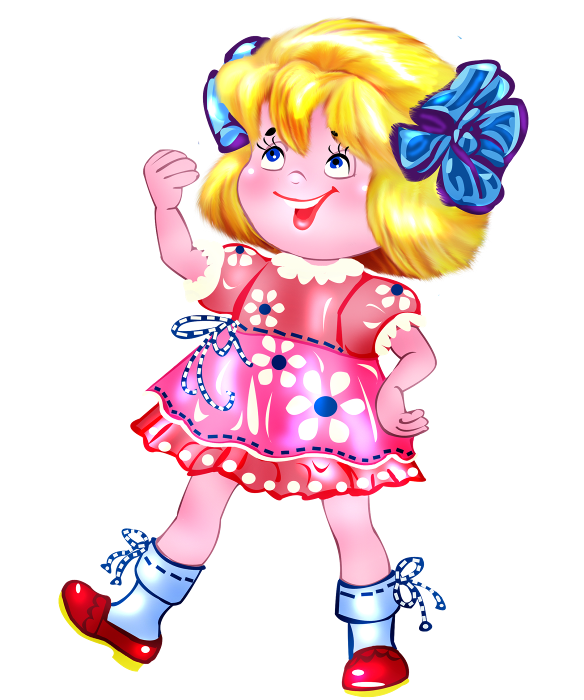 	Воспитатель:                                                                                Кочнева А.В.                                                                                         Игры для развития эмоциональной сферы.Природа.Мама детеныш (развитие эмоционального самоконтроля, выразительности движений и речи).Дети разбиваются на пары. Один ребёнок в паре выполняет роль мамы, другой  - детеныша. Затем меняются ролями. Ведущий говорит, что мамы могут ласкать, отчитывать, жалеть детеныша, а детеныши – реагировать на эти действия. Животных называет ведущий.Я и животное(развитие воображения, выразительности движений и речи).Дети представляют, что рядом  с ними названное ведущим животное, и эмоционально реагируют на него. Это могут быть: кошка, хомяк, змея, собака, медведь, крыса, еж.Большой – маленький(развитие наблюдательности, , выразительности движений и речи)Дети по заданию ведущего изображают детеныша животного, а затем- - самого взрослого животного.Хоровод(снятие напряжения, развитие чувства общности выразительности движений)Дети встают в круг и по команде показывают, двигаясь по кругу, печального зайца, злого волка, сердитого медведя,задумчивую сову, виноватую лису, счастливую муху и т.д.Игры для развития эмоциональной сферы.ПриродаШкола зверей(развитие произвольности, наблюдательности, выразительности движений, чувства единения)На уроке «учитель» (ребенок) отгадывает животных, которых изображают дети на перемене. «Учитель» должен отгадать всех животных. В случае затруднения «учитель» может попросит ученика показать как животное пьет, ест, ходит, бегает и т.д. Каждый следующий урок ведет новый «учитель», а ученики изображают новых животных.Джунгли(развитие наблюдательности, выразительности движений, сплоченности).1-й вариант.  Дети изображают стадо животных, которые живут в джунглях, выполняя различные действия. Животные гуляют по лесу, едят, пьют, отдыхают, ухаживают за детенышами, ходят на водопой.2-й вариант. Дети выбирают любое животное, которое живет в джунглях, и изображают его, гуляя по воображаемым джунглям. Затем дети рассказывают какие животные им встретились и как оно догадались, что это именно те животные, которые они назвалиИгры для развития эмоциональной сферы.ПриродаОживи камешки!(с 4 лет, развитие наблюдательности, выразительности движений)На берегу воображаемой реки лежат «камешки» (силуэты животных). Их можно оживить, если дети точно покажут выразительными движениями, кого обозначает выбранный ими камешек, а остальные дети отгадывают это животное.Маски.( с 4 лет, развитие воображения, наблюдательности, быстроту реакции, выразительности движений).На одного ребенка, который стоит перед остальными детьми, надевают маску животного, но он не знает какого.Чтобы догадаться, чья это маска, ребенок предлагает кому-нибудь из детей  изобразить это животное. Если животное будет угадано, водящим становится тот ребенок, который его изображал.Игры для развития эмоциональной сферы.ПриродаНаседка и цыплята.(с 5 лет,  развитие выразительности движений и речи, раскованности, воображения, произвольности движений, группового взаимодействия).Дети присаживаются на корточки лицом в круг, наклонив голову и прижав руки, согнутые в локтях, к телу. В центре сидит взрослый, изображай наседку. Взрослый говорит: - Долго сидела наседка на яйцах. И вот пришла пора появляться цыплятам на свет.Первый цыпленок ( к нему прикасается воспитатель) появился на свет и удивился: «Как просторно кругом, а в скорлупе было так тесно! (Ребенок поднимется и изображает этого цыпленка)Второй ребенок рассердился, нахмурил свои желтенькие бровки: он так хотел родиться первым, но его опередили.Ребенок ,которого выбирает взрослый, передает состояние этого ребенка)Третий цыпленок появился на свет и сразу расплакался:ему так хорошо и уютно было в скорлупе, а тут так много места и много опасности. (Этот ребенок и следующие, выбранные дети, изображают то настроение цыплят, которое описывает взрослый)Четвертый цыпленок очень обрадовался своему появлению на свет и воскликнул: «Какой чудесный, какой яркий мир вокруг!»Пятому ребенку все было интересно, и он сразу стал рассматривать своих братьев и сестер, заглядывать им в глаза, дотрагиваться до них.Шестой цыпленок открыл глаза и увидел, что все уже вылупились и ждут его. Ему стало стыдно, что он всех задерживает и он застеснялся – потупил глаза.Потом все вместе начинают искать «червячка».Игры для развития эмоциональной сферы.ПриродаЗоопарк( с 5 лет, развивает воображение, выразительные движения, быстроту реакции)Дети делятся на две группы.Первая группа – дети, изображающие животных в зоопарке. Вторая группа – дети, гуляющие по зоопарку и отгадывающие какие животные, какое животное перед нимиПосле того, как все животные будут угаданы, дети меняются ролями.Садовник.(  с 5 лет, развитие воображения, выразительности движений)Воспитатель или ребенок играет роль садовника, который сажает, поливает, рыхлит цветы, которые хорошо растут от хорошего ухода садовника и тянутся к солнышку, и вянут, если их забыли полить.Дети могут изображать конкретные цветы, которые они выберут. Игры для развития эмоциональной сферы.ПриродаБерезки( с 5 лет, развитие выразительности движений, наблюдательности, воображения).Дети изображают деревья в разное время года, следуя словам воспитателя:«Лето. Березки разговаривают друг с другом, шелестя листочками, помахивая веточками.  Осень. Облетают листья на березах. Все чаще  дует сильный, порывистый ветер, который качает деревья из стороны в сторону.  Зима. Веточки на березках дрожат от холода. снег пригибает их к земле.   Весна. Снег тает. Ветки поднимаются вверх. Набухшие почки лопаются и из них появляются новые листочки.Нарисуй облако.( с 5 лет, развитие воображения, произвольности движений).Детям предлагается нарисовать облако, каждому свое, с определенным настроением. Можно самому придумать настроение, а можно выполнить по  заданию  ведущего Игры для развития эмоциональной сферы.ПриродаДоктор Айболит.( с 4 лет, развитие воображения, выразительности движений и речи, групповой сплоченности, эмпатии, снятие эмоц. напряжения).Взрослый или ребенок выполняет роль доктора Айболита. Остальные дети изображают дольных обезьян. Доктор подходит к каждой обезьяне и лечит ее, жалеет. После того, как доктор обойдет всех,  обезьянки выздоравливают и радуются, что у них больше ничего не болит.Дожди.( с 4 лет, развитие выразительности движений, пластики, воображения).Дети встают в круг и , двигаясь друг за другом, по заданию воспитателя, изображают дождь. Он может быть веселым, с солнышком, со страшным ливнем и грозой,  с громом, грустным бесконечно моросящим и т.д.Бабочки и слоны.( с 4 лет, развитие воображения, выразительности движений, коммуникативных навыков).Дети превращаются в слонов, двигаются по комнате, топают, общаются друг с другом. Затем по команде превращаются в бабочек. Легко порхают по комнате, общаются как бабочки.Игры для развития эмоциональной сферы.Сказка.Выбери картинку.( с 4 лет, развитие произвольности, наблюдательности, воображения)Дети выбирают из предложенных карточек с изображениями радости, грусти, гнева и страха подходящую к тексту:Какая девочка бросила зайку?Зайку бросила хозяйкаПод дождем остался зайка.Со скамейки слезть не мог,Весь до ниточки продрог.Какая девочка испугалась за бычка?Идет бычок качаетсяВздыхает на ходу.«Ох, доска, кончается  Сейчас я упаду!»Какая девочка пожалела мишку?Уронили мишку на полОторвали мишке лапуВсе равно его не брошуПотому что он хороший.Какая девочка любит свою лошадку?Я люблю свою лошадкуПричешу ей хвостик гладкоРемешком приглажу хвостикИ верхом поеду в гости.